Covid-19 and IslandsÖland, SwedenWhat actions are being taken to protect the island community from Covid 19? In particular, how are travel restrictions being put in place and enforced? What actions will be taken should people on the island have Covid 19?What actions are being taken to ensure that essential goods and services are provided to the island community?What actions are being taken to ensure that people working on the islands, not only in the tourism sector, are sustained financially in the short term and in the long term?What actions are being taken to ensure the mental well-being of people on the islands?If you consider it appropriate, feel free to share any data about people who have Covid 19 on your island and of people who, sadly, have passed away because of Covid 19.If applicable, how are the lockdown measures being relaxed?Is there anything else you want to share?Resources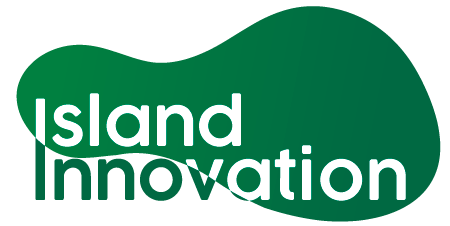 This information has been collated by the Strathclyde Centre for Environmental Law and Governance in collaboration with Island Innovation and can be found at https://www.strath.ac.uk/research/strathclydecentreenvironmentallawgovernance/ourwork/research/labsincubators/eilean/islandsandcovid-19/. RespondentDateResponseTommy LindstromEnergy agency for southeast Sweden23 March 2020There are no travel restrictions to and from the island.RespondentDateResponse Tommy LindstromEnergy agency for southeast Sweden23 March 2020Web or phone contact with healthcare first.Respondent DateResponseRespondent DateResponseTommy LindstromEnergy agency for southeast Sweden23 March 2020Both municipalities have many actions to help the local business such as prolonged payment of fees, instant payment of services to the municipality, free consultancy with business developers and support, no inspections except for sanitation and health.Respondent DateResponseTommy LindstromEnergy agency for southeast Sweden23 March 2020Daily updates on local public webpages and social media. Possibility to join as volunteer coordinated by the municipalityRespondent DateResponseRespondent DateResponseRespondent DateResponseTommy LindstromEnergy agency for southeast Sweden23 March 2020Öland has the oldest population in Sweden due to its popularity as a holiday resort. Many people want to retire and live here. We have seen a huge increase of retired people coming to live in their summer homes away from cities.ResourceDateLink